ΕΛΜΕ Κέρκυρας										Κέρκυρα, 6/9/2022Για τις μεταφορές των μαθητώνΚαι επίσημα πλέον οι μεταφορές των μαθητών δε θα ξεκινήσουν τη Δευτέρα. Και μάλιστα, μέχρι τα τέλη Σεπτέμβρη θα κρατήσουν οι διαδικασίες του διαγωνισμού, που σημαίνει ότι μέχρι τα τέλη Σεπτέμβρη δε θα έχουν τη δυνατότητα οι μαθητές να πηγαίνουν στο σχολείο.Αυτή τουλάχιστον την ενημέρωση είχαν οι εκπρόσωποι της ΕΛΜΕ, του ΣΕΠΕ, της Ένωσης Γονέων και του Συλλόγου Γονέων του Μουσικού Σχολείου Κέρκυρας, στην παρέμβαση που έκαναν στον Αντιπεριφερειάρχη Κέρκυρας για το θέμα. Είναι απαράδεκτο, εν έτει 2022, να μην μπορούμε να μεταφέρουμε μαθητές στο σχολείο τους. Στην Ελλάδα 2.0, όπως περηφανεύεται η κυβέρνηση.Φταίει το υπουργείο εσωτερικών, το οποίο δίνει με το σταγονόμετρο τη χρηματοδότηση για τις μεταφορές κι έτσι η περιφέρεια αναγκάζεται να ξέρει μέχρι και τον τελευταίο μαθητή προκειμένου να κλείσει τα λεωφορεία.Φταίει η περιφέρεια, η οποία περίμενε μέχρι την τελευταία στιγμή για να προκηρύξει το διαγωνισμό και δεν προχώρησε πιο πριν , ώστε στον αγιασμό να είναι όλα έτοιμα.Φταίει το υπουργείο Παιδείας, το οποίο τα έχει κάνει θάλασσα, όσον αφορά τον προγραμματισμό, τις ηλεκτρονικές εγγραφές, το ότι όλα γίνονται στο πόδι, εκτός από τις αντιεκπαιδευτικές διατάξεις, οι οποίες εφαρμόζονται κατά γράμμα.Και βέβαια φταίει η κυβέρνηση, η οποία έχει την ευθύνη όλων των παραπάνω και υπολογίζει στις κοινωνικές παροχές μέχρι και το τελευταίο ευρώ, ενώ είναι γενναιόδωρη στις παροχές σε εφοπλιστές και βιομηχάνους. Μόλις χθες απείλησε τα σχολεία ότι αν δε μειώσουν το ρεύμα, θα μειωθεί η χρηματοδότηση τους.Σίγουρα όμως δε φταίνε οι εκπαιδευτικοί των σχολείων οι οποίοι κάνουν ότι μπορούν με τα κενά που υπάρχουν, τον υπερβολικό γραφειοκρατικό φόρτο, αλλά και τις διατάξεις του υπουργείου Παιδείας, οι οποίες δυσχεραίνουν το έργο τους. Και σίγουρα δε φταίνε οι μαθητές και οι γονείς τους, οι οποίοι είτε δε θα έρθουν σχολείο για 2 εβδομάδες, είτε θα αναγκάζονται οι εργαζόμενοι γονείς, να αφήνουν τη δουλειά τους το πρωί και το μεσημέρι, με τη βενζίνη στα ύψη για να πηγαινοφέρνουν τα παιδιά τους. Ως ΕΛΜΕ ξέρουμε ότι ο μόνος τρόπος να μην υπάρχει πρόβλημα, ούτε τώρα ούτε στο μέλλον, είναι ένας εθνικός δημόσιος φορέας μεταφορών που θα αναλάβει με μόνιμο και σταθερό προσωπικό, τις μεταφορές των μαθητών.Απαιτούμε να δοθεί ΤΏΡΑ λύση στο προβλημα και οι μαθητές να παρακολουθούν κανονικά τα μαθήματά τους από τη Δευτέρα!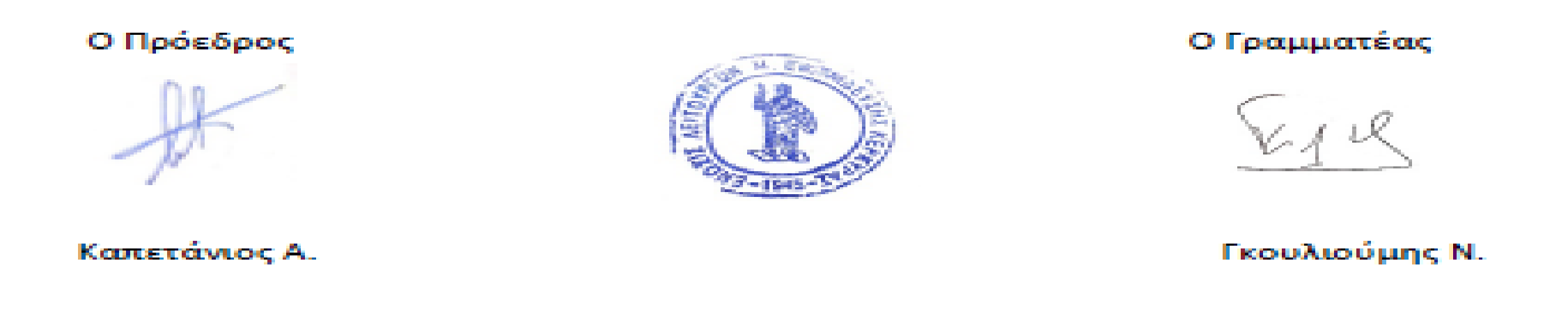 Οδός Ευαγγέλου Ναπολέοντος 12ΚέρκυραΤ.Κ. 49100Ιστοσελίδα: elmekerkyras.gre-mail: elmekerkyras@gmail.comΣελίδα στο Facebook: https://www.facebook.com/elmekerkyras/